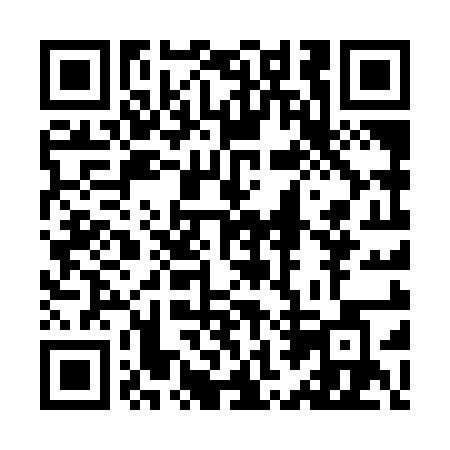 Prayer times for Barrington Head, Nova Scotia, CanadaWed 1 May 2024 - Fri 31 May 2024High Latitude Method: Angle Based RulePrayer Calculation Method: Islamic Society of North AmericaAsar Calculation Method: HanafiPrayer times provided by https://www.salahtimes.comDateDayFajrSunriseDhuhrAsrMaghribIsha1Wed4:436:141:196:188:259:572Thu4:416:131:196:198:269:583Fri4:396:111:196:208:2810:004Sat4:386:101:196:208:2910:015Sun4:366:091:196:218:3010:036Mon4:346:071:196:228:3110:057Tue4:326:061:196:228:3210:068Wed4:316:051:196:238:3310:089Thu4:296:041:196:248:3410:1010Fri4:276:021:196:248:3610:1111Sat4:266:011:196:258:3710:1312Sun4:246:001:196:268:3810:1413Mon4:225:591:196:268:3910:1614Tue4:215:581:196:278:4010:1815Wed4:195:571:196:278:4110:1916Thu4:185:561:196:288:4210:2117Fri4:165:551:196:298:4310:2218Sat4:155:541:196:298:4410:2419Sun4:135:531:196:308:4510:2520Mon4:125:521:196:318:4610:2721Tue4:105:511:196:318:4710:2822Wed4:095:501:196:328:4810:3023Thu4:085:491:196:328:4910:3124Fri4:065:491:196:338:5010:3325Sat4:055:481:196:338:5110:3426Sun4:045:471:196:348:5210:3627Mon4:035:471:206:358:5310:3728Tue4:025:461:206:358:5410:3829Wed4:015:451:206:368:5510:4030Thu4:005:451:206:368:5610:4131Fri3:595:441:206:378:5610:42